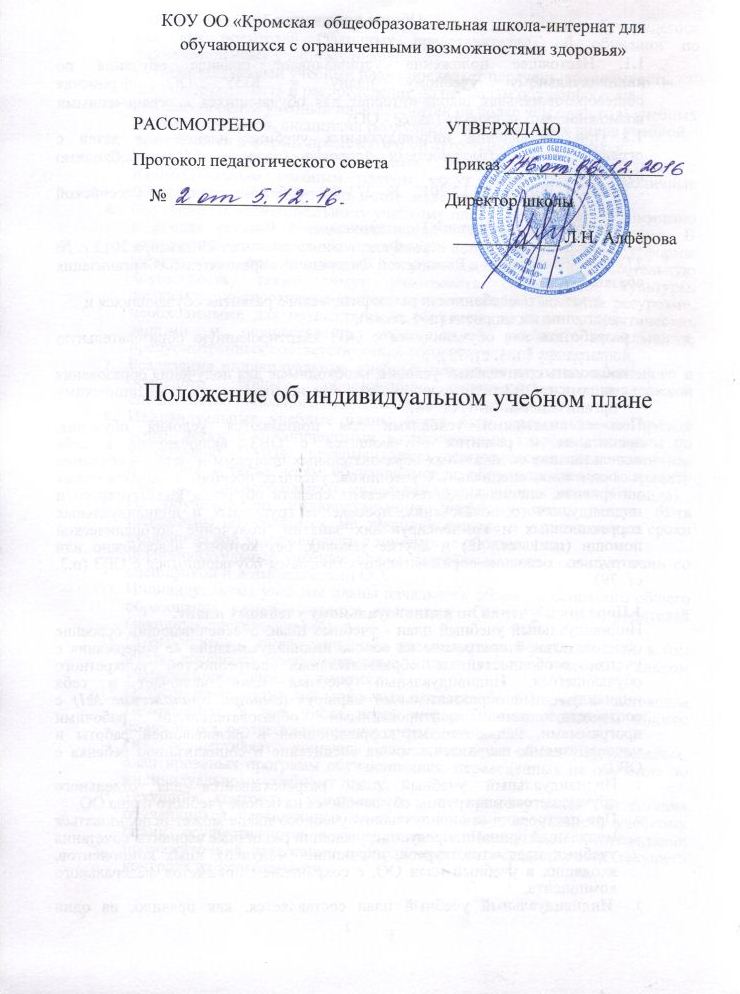 КОУ ОО «Кромская  общеобразовательная школа-интернат для обучающихся с ограниченными возможностями здоровья»Положение об индивидуальном учебном планеОбщие положения1.1. Настоящее положение устанавливает правила обучения по индивидуальному учебному плану в КОУ ОО «Кромская общеобразовательная школа-интернат для обучающихся с ограниченными возможностями здоровья» (далее - ОО).1.2 При составлении индивидуальных учебных планов для детей с ограниченными возможностями здоровья (далее - ОВЗ) необходимо руководствоваться:Законом РФ от 29.12.2012 № 273-ФЗ «Об образовании в Российской Федерации».Уставом ОО и настоящим Положением.1.3. С целью соблюдения норм Федерального закона от 29 декабря 2012 г. № 273 "Об образовании в Российской Федерации" образовательная организация обязана:учитывать особенности психофизического развития обучающихся и состояние их здоровья (п. 1.ст. 48);разработать для обучающихся с ОВЗ адаптированную образовательную программу (п. 1. ст. 79);соблюдать специальные условия, необходимые для получения образования лицами с ОВЗ, взаимодействовать при необходимости с медицинскими организациями (п. 1. ст. 48).Под специальными условиями для понимаются условия обучения, воспитания и развития обучающихся с ОВЗ, включающие в себя использование специальных образовательных программ и методов обучения и воспитания, специальных учебников, учебных пособий и дидактических материалов, специальных технических средств обучения коллективного и индивидуального пользования, проведение групповых и индивидуальных коррекционных и компенсирующих занятий, получение логопедической помощи (п. 1. ст. 42) и другие условия, без которых невозможно или затруднено освоение образовательных программ обучающимися с ОВЗ (п.3. ст. 79).1.Порядок обучения по индивидуальному учебному плану.Индивидуальный учебный план - учебный план, обеспечивающий освоение образовательной программы на основе индивидуализации ее содержания с учетом особенностей и образовательных потребностей конкретного обучающегося. Индивидуальный учебный план включает в себя индивидуальный образовательный маршрут (смотри приложение №1) с соответствующими адаптированными образовательными рабочими программами, направлениями коррекционной и развивающей работы и мероприятиями, направленными на воспитание и социализацию ребенка с ОВЗ.Индивидуальный учебный план разрабатывается для отдельного обучающегося или группы обучающихся на основе учебного плана ОО.При построении индивидуального учебного плана может использоваться модульный принцип, предусматривающий различные варианты сочетания учебных предметов, курсов, дисциплин (модулей), иных компонентов, входящих в учебный план ОО, с сохранением предметов федерального компонента. Индивидуальный учебный план составляется, как правило, на один учебный год, либо на иной срок, указанный в заявлении обучающегося или его родителей (законных представителей) об обучении по индивидуальному учебному плану.Индивидуальный учебный план определяет перечень, трудоемкость, последовательность и распределение по периодам обучения (если индивидуальный учебный план рассчитан на более чем один год) учебных предметов, курсов, дисциплин (модулей), практики, иных видов учебной деятельности и формы промежуточной аттестации обучающихся.При реализации образовательных программ в соответствии с индивидуальным учебным планом могут использоваться различные образовательные технологии, в том числе дистанционные.Обучение по индивидуальному учебному плану может быть организовано в рамках сетевой формы реализации образовательных программ. В реализации образовательных программ с использованием сетевой формы наряду с организациями, осуществляющими образовательную деятельность, также могут участвовать организации культуры, физкультурно-спортивные и иные организации, обладающие ресурсами, необходимыми для осуществления обучения, проведения практических занятий и осуществления иных видов учебной деятельности, предусмотренных соответствующей образовательной программой.Реализация индивидуальных учебных планов на ступенях начального и основного общего образования сопровождается поддержкой специалистов школьного педагогического консилиума.Индивидуальные учебные планы могут быть предоставлены, прежде всего, детям с ограниченными возможностями здоровья, которым по заключению ПМПК ирекомендована эпизодическая или частичная инклюзия. А также детям, обучающимся по обучающимися по I варианту учебного базисного плана (специальная коррекционная школа VIII вида).На обучение по индивидуальному учебному плану могут быть переведены обучающиеся, не ликвидировавшие в установленные сроки академической задолженности с момента ее образования.Индивидуальные учебные планы разрабатываются в соответствии со спецификой и возможностями ОО.Индивидуальные учебные планы начального общего и основного общего образования разрабатываются педагогами ОО с участием родителей (законных представителей).Обучающиеся обязаны выполнять индивидуальный учебный план, в том числе посещать предусмотренные индивидуальным учебным планом учебные коррекционные занятия.Ознакомление родителей (законных представителей) детей с настоящим Положением, в том числе через информационные системы общего пользования, осуществляется при приеме детей в ОО.ОО осуществляет контроль за освоением общеобразовательных, адаптированых программ обучающимися, переведенных на обучение по индивидуальному учебному плану.Текущий контроль успеваемости и промежуточная аттестация обучающихся, переведенных на обучение по индивидуальному учебному плану, осуществляются в соответствии с Положением о проведении промежуточной аттестации периодичности и осуществлении текущего контроля их успеваемости.З.Перевод на обучение по индивидуальному учебному плану осуществляется:В 1-9 классах - по заявлению родителей (законных представителей) обучающегося.Перевод на обучение по индивидуальному учебному плану обучающихся, не ликвидировавших в установленные сроки академической задолженности с момента ее образования, осуществляется по заявлению родителей (законных представителей) обучающегося. В заявлении должен быть указан срок, на который обучающемуся предоставляется индивидуальный учебный план, а также могут содержаться пожелания обучающегося или его родителей (законных представителей) по индивидуализации содержания образовательной программы (включение дополнительных учебных предметов, курсов, углубленное изучение отдельных дисциплин, сокращение сроков освоения основных образовательных программ и др.).Заявления о переводе на обучение по индивидуальному учебному плану принимаются в течение учебного года до 15 мая.Перевод на обучение по индивидуальному учебному плану оформляется приказом директора ОО.Приложение 1.Индивидуальный учебный план включает в себя индивидуальный образовательный маршрут (далее ИОМ) - учебный план с соответствующими адаптированными образовательными программами, направлениями коррекционной и развивающей работы.Организационно-педагогические условия проектирования индивидуального образовательного маршрута (ИОМ):заключение ПМПК комиссии с рекомендациями по сопровождению детей с ОВЗ;наличие в образовательном учреждении службы сопровождения, в рамках которой проводится комплексная оценка специалистами необходимости и целесообразности разработки для ребенка с ОВЗ индивидуального образовательного маршрута (школьный педагогический консилиум); желание ребенка обучаться инклюзивно; согласие родителей (законных представителей) на обучение ребенка инклюзивно.Цели и задачи индивидуального образовательного маршрута.Основной целью реализации ИОМ является удовлетворение образовательных потребностей и поддержка детей с ОВЗ, посредством выбора оптимального набора учебных предметов, а также форм обучения, темпов и сроков их освоения.Достижение основной цели ИОМ в КОУ ОО «Кромская общеобразовательная школа-интернат для обучающихся с ограниченными возможностями здоровья» при осуществлении деятельности обеспечивается через решение следующих задач:создание условий, способствующих развитию личности ребенка и эффективному усвоению учебного материала;исправление каких-либо отклонений в развитии ребенка с одновременным раскрытием его потенциальных возможностей, то есть развитием механизма компенсации;развитие у учащихся высших психических функций (памяти, внимания, восприятия, мышления);развитие адаптивных возможностей, коммуникативных навыков, способствующих их дальнейшей интеграции в социум.Установление равного доступа к полноценному образованию различным категориям обучающихся в соответствии с их способностями, индивидуальными склонностями и потребностями, в том числе детей с дезадаптацией, неспособностью к освоению образовательных программ в условиях большого детского коллектива, для детей имеющих ограничения по здоровью.Основные этапы разработки и реализации ИОМ.Выявление и анализ проблем развития ребенка с ОВЗ (на уровне школьного педагогического консилиума). Определение возможности инклюзии (полная, эпизодическая) конкретного ребенка (из заключения ПМПК).Предварительное определение вида и объема необходимой помощи (образовательной, логопедической, психологической), исходя из имеющихся или привлеченных ресурсов.Обсуждение результатов на заседание школьного педагогического консилиума. Проведение предварительной работы, направленной на подготовку к инклюзии: с ребенком и его родителями; с родителями, обучающимися и педагогами школы.Организация мероприятий по адаптации ребенка.Организация образовательного процесса (составление адаптированной образовательной программы).Организация педагогической помощи ребенку с ОВЗ. Разработка коррекционных программ в зависимости от уровня знаний, возможностей и способностей ребенка.Проектирование ИОМ, его утверждение и согласование с родителями (законными представителями ребенка).Реализация ИОМ (систематическое сопровождение образовательного процесса в условиях инклюзии).Мониторинг реализации ИОМ (отслеживание динамики развития ребенка, оценка результатов обучения и социализации).Порядок формирования и утверждения ИОМОснованием формирования ИОМ является, заключение ПМПК или другое медицинское заключение:обработка и анализ полученной информации.проведение при необходимости консультаций для обучающихся и (или) их родителей (законных представителей);обсуждение и утверждение педагогическим советом КОУ ОО «Кромская общеобразовательная школа-интернат для обучающихся с ограниченными возможностями здоровья»;составление расписания с учетом индивидуальных психофизических возможностей ребенка, нормативов допустимой учебной нагрузки (СанПин) и ресурсных возможностей образовательной организации.педагоги, которые будут работать с учащимся, реализующими ИУП, разрабатывают адаптивные рабочие программы учебных предметов, коррекционно-развивающих занятий в соответствии с положением о рабочей программе в КОУ ОО «Кромская общеобразовательная школа-интернат для обучающихся с ограниченными возможностями здоровья».Порядок реализации ИОМ и его документационное оформление1.Заместитель руководителя образовательной организации и (или) иное лицо, имеющие соответствующие полномочия, составляет расписание, отвечающее совокупному объему учебной нагрузки и внеурочной деятельности с учетом требований СанПин.2. Оформление школьной документации (классного журнала, журналов коррекционно-развивающих занятий и т. п.) осуществляется в установленном порядке уставом и другими нормативными актами КОУ ОО «Кромская общеобразовательная школа-интернат для обучающихся с ограниченными возможностями здоровья»РАССМОТРЕНО	Протокол педагогического совета     №  _________________УТВЕРЖДАЮПриказ __________________Директор школы  ____________ Л.Н. Алфёрова 